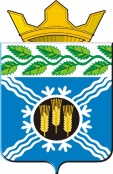 АДМИНИСТРАЦИЯКРАПИВИНСКОГО МУНИЦИПАЛЬНОГО РАЙОНАПОСТАНОВЛЕНИЕот 23.12.2014 г. №1815пгт. КрапивинскийОб утверждении муниципальной программы «Поощрение граждан, организаций за заслуги в социально-экономическом развитии Крапивинского муниципального района» на 2015-2017 годыВ целях организации и проведении торжественных и юбилейных мероприятий и улучшения материального благосостояния Почетных граждан Крапивинского района:1. Утвердить прилагаемую муниципальную программу «Поощрение граждан, организаций за заслуги в социально-экономическом развитии Крапивинского муниципального района» на 2015-2017 годы.2. Организационно-территориальному отделу администрации Крапивинского муниципального района (Е.В. Букатина) обеспечить размещение настоящего постановления на официальном сайте администрации Крапивинского муниципального района в информационно-коммуникационной сети «Интернет».3. Контроль за исполнением настоящего постановления возложить на заместителя главы Крапивинского муниципального района Т.Х. Биккулова.4.Настоящее постановление вступает в силу с 01.01.2015 года.ГлаваКрапивинского муниципального районаД.П. ИльинПриложениек постановлению администрацииКрапивинского муниципального районаот 23.12.2014 г. №1815Муниципальная программа «Поощрение граждан, организаций за заслуги в социально-экономическом развитии Крапивинского муниципального района» на 2015-2017 годыПаспорт муниципальной программы «Поощрение граждан, организаций за заслуги в социально-экономическом развитии Крапивинского муниципального района» на 2015-2017 годы1. Характеристика текущего состояния в Крапивинском муниципальном районе сферы деятельности, для решения задач которой разработана Муниципальная программа, с указанием основных показателей и формулировкой основных проблемРазработка Муниципальной программы обусловлена необходимостью признания созидательных и инициативных граждан и коллективов, внесших значительный вклад в развитие Крапивинского муниципального района, и направлена на дальнейшее моральное и материальное стимулирование граждан, представленных к награждению по инициативе руководителей предприятий, организаций, учреждений, расположенных на территории Крапивинского муниципального района.Проводимая работа по организации и проведению торжественных мероприятий, премированию различных организаций района и занятых на них работников повышает мотивацию руководителей и имидж профессий.На сегодняшний день на территории Крапивинского района проживает 2 жителя, которым присвоено звание «Почетный гражданин Крапивинского района» и 2 жителя Кемеровской области, которым присвоено данное звание за особые заслуги перед Крапивинским районом.Звание «Почетный гражданин Крапивинского района» присваивается жителям Крапивинского района в любых сферах деятельности, за проявленное мужество, смелость, отвагу, повышение авторитета, достижение значимого роста и экономической стабильности Крапивинского района, общественную деятельность.2. Цели и задачи Муниципальной программы с указанием сроков и этапов реализации Муниципальной программыЦели Муниципальной программы:  - повышение ответственности и материальной заинтересованности руководителей и работников организаций различных форм собственности, отдельных жителей Крапивинского муниципального района в результатах работыЗадачи Муниципальной программы: - поощрение граждан, коллективов и организаций за многолетний добросовестный труд, активное участие в общественной жизни, значительный трудовой, творческий, материально-финансовый вклад в социально-экономическое развитие Крапивинского муниципального района и в связи с юбилейными датами, значимыми событиями, а так же за активное участие в различных спортивных мероприятиях и конкурсах;- улучшение материального благосостояния Почетных граждан Крапивинского района.3. Перечень подпрограмм Муниципальной программы с кратким описанием подпрограмм (основных мероприятий) и мероприятий Муниципальной программы4. Ресурсное обеспечение реализации Муниципальной программы5. Сведения о планируемых значениях целевых показателей (индикаторов) Муниципальной программы6. Сведения о планируемых значениях целевых показателей (индикаторов) Муниципальной программы на 2015 год (очередной год реализации Муниципальной программы)7. Методика оценки эффективности Муниципальной программыМетодика оценки эффективности Программы учитывает достижения целей и решения задач Программы, соотношение ожидаемых результатов с показателями, указанными в Программе.Оценка эффективности реализации Программы будет осуществляться путем ежегодного сопоставления планируемых и фактических значений показателей (индикаторов) через коэффициент эффективности.Коэффициент эффективности Программы рассчитывается по формуле:КЭП = (∑I)/(∑Max), где:∑I - сумма условных индексов по всем показателям;∑Max - сумма максимальных значений условных индексов по всем показателям.Условный индекс показателя определяется исходя из следующих условий:- при выполнении (перевыполнении) планового значения показателя в отчетном периоде показателю присваивается условный индекс «1»;- при невыполнении планового значения показателя в отчетном периоде показателю присваивается условный индекс «0».По результатам определения коэффициента эффективности Программе присваиваются следующие критерии оценок:«хорошо» – при КЭП ≥ 0,75;«удовлетворительно» – при 0,50 ≤ КЭП < 0,75;«неудовлетворительно» – при КЭП < 0,50.Наименование муниципальной программыМуниципальная программа «Поощрение граждан, организаций за заслуги в социально-экономическом развитии Крапивинского муниципального района» на 2015-2017 годы (далее – Муниципальная программа)Директор муниципальной программы Заместитель главы Крапивинского муниципального района Т.Х. БиккуловОтветственный исполнитель (координатор) муниципальной программы Организационно-территориальный отдел администрации Крапивинского муниципального районаИсполнители муниципальной программыАдминистрация Крапивинского муниципального района, Совет народных депутатов Крапивинского муниципального района, управление образования администрации Крапивинского муниципального района, управление социальной защиты населения администрации Крапивинского муниципального района, управление сельского хозяйства и продовольствия администрации Крапивинского муниципального района, управление культуры администрации Крапивинского муниципального района, МБУЗ «Крапивинская центральная районная больница», МБУ «Автохозяйство КМР»Цели муниципальной программы Повышение ответственности и материальной заинтересованности руководителей и работников организаций различных форм собственности, отдельных жителей Крапивинского муниципального района в результатах работыЗадачи муниципальной программы- поощрение граждан, коллективов и организаций за многолетний добросовестный труд, активное участие в общественной жизни, значительный трудовой, творческий, материально-финансовый вклад в социально-экономическое развитие Крапивинского муниципального района и в связи с юбилейными датами, значимыми событиями, а так же за активное участие в различных спортивных мероприятиях и конкурсах - улучшение материального благосостояния Почетных граждан Крапивинского районаСрок реализации муниципальной программы 2015-2017 годыОбъемы и источники финансирования муниципальной программы в целом и с разбивкой по годам ее реализации Средства местного бюджета за период 2015-2017 годы  3 000 тыс. руб.; в т.ч.:- 2015г.- 1 000 тыс. руб.- 2016г.- 1 000 тыс. руб.- 2017г.- 1 000 тыс. руб.Ожидаемые конечные результаты реализации муниципальной программы- проведение не менее 9 торжественных мероприятий Крапивинского муниципального района посвященных юбилейным и памятным датам, государственным и профессиональным праздникам в год;- поощрение в связи с юбилейными, государственными и профессиональными праздниками не менее 600 человек в год;- поздравление в связи с юбилейными, государственными и профессиональными праздниками не менее 3000 человек в год;- выплата единовременного денежного пособия Почетным гражданам Крапивинского района не менее 4 жителям в год.Наименование подпрограммы (основного мероприятия), мероприятияКраткое описание подпрограммы (основного мероприятия), мероприятияНаименование целевого показателя (индикатора)Наименование целевого показателя (индикатора)Порядок определения (формула)123341. Цель: повышение ответственности и материальной заинтересованности руководителей и работников организаций различных форм собственности, отдельных жителей Крапивинского муниципального района в результатах работы1. Цель: повышение ответственности и материальной заинтересованности руководителей и работников организаций различных форм собственности, отдельных жителей Крапивинского муниципального района в результатах работы1. Цель: повышение ответственности и материальной заинтересованности руководителей и работников организаций различных форм собственности, отдельных жителей Крапивинского муниципального района в результатах работы1. Цель: повышение ответственности и материальной заинтересованности руководителей и работников организаций различных форм собственности, отдельных жителей Крапивинского муниципального района в результатах работы1. Цель: повышение ответственности и материальной заинтересованности руководителей и работников организаций различных форм собственности, отдельных жителей Крапивинского муниципального района в результатах работы1. Задача: поощрение граждан, коллективов и организаций за многолетний добросовестный труд, активное участие в общественной жизни, значительный трудовой, творческий, материально-финансовый вклад в социально-экономическое развитие Крапивинского муниципального района и в связи с юбилейными датами, значимыми событиями, а так же за активное участие в различных спортивных мероприятиях и конкурсах1. Задача: поощрение граждан, коллективов и организаций за многолетний добросовестный труд, активное участие в общественной жизни, значительный трудовой, творческий, материально-финансовый вклад в социально-экономическое развитие Крапивинского муниципального района и в связи с юбилейными датами, значимыми событиями, а так же за активное участие в различных спортивных мероприятиях и конкурсах1. Задача: поощрение граждан, коллективов и организаций за многолетний добросовестный труд, активное участие в общественной жизни, значительный трудовой, творческий, материально-финансовый вклад в социально-экономическое развитие Крапивинского муниципального района и в связи с юбилейными датами, значимыми событиями, а так же за активное участие в различных спортивных мероприятиях и конкурсах1. Задача: поощрение граждан, коллективов и организаций за многолетний добросовестный труд, активное участие в общественной жизни, значительный трудовой, творческий, материально-финансовый вклад в социально-экономическое развитие Крапивинского муниципального района и в связи с юбилейными датами, значимыми событиями, а так же за активное участие в различных спортивных мероприятиях и конкурсах1. Задача: поощрение граждан, коллективов и организаций за многолетний добросовестный труд, активное участие в общественной жизни, значительный трудовой, творческий, материально-финансовый вклад в социально-экономическое развитие Крапивинского муниципального района и в связи с юбилейными датами, значимыми событиями, а так же за активное участие в различных спортивных мероприятиях и конкурсах1. Организация и проведение торжественных мероприятий Крапивинского муниципального района, посвященных юбилейным и памятным датам, государственным и профессиональным праздникамСовершенствование процедуры моральных и материальных стимулов для трудовых коллективов и граждан внесших вклад в развитие Крапивинского муниципального районаКоличество проведенных торжественных мероприятий Крапивинского муниципального района, посвященных юбилейным и памятным датам, государственным и профессиональным праздникам, ед.Абсолютное количество проведенных торжественных мероприятий Крапивинского муниципального района, посвященных юбилейным и памятным датам, государственным и профессиональным праздникам в отчетном периодеАбсолютное количество проведенных торжественных мероприятий Крапивинского муниципального района, посвященных юбилейным и памятным датам, государственным и профессиональным праздникам в отчетном периоде1.1. Денежное сопровождение наградной системы Крапивинского муниципального районаМатериальное стимулирование работников организаций различных форм собственности, отдельных жителей Крапивинского муниципального района Количество награждаемых жителей, чел.Абсолютное количество награждаемых жителей в отчетном периодеАбсолютное количество награждаемых жителей в отчетном периоде1.2.Приобретение и изготовление бланков, рамок, плакеток, поздравительной корреспонденции, ценных подарков, конфет, цветов, конвертов и калькиПовышение уровня организации подготовки и проведения значимых для Крапивинского муниципального района торжественных мероприятийКоличество жителей, которым направлена поздравительная корреспонденция в связи с юбилейными, памятными датами, государственными и профессиональными праздниками, чел.Абсолютное количество жителей, которым направлена поздравительная корреспонденция в связи с юбилейными, памятными датами, государственными и профессиональными праздниками в отчетном периодеАбсолютное количество жителей, которым направлена поздравительная корреспонденция в связи с юбилейными, памятными датами, государственными и профессиональными праздниками в отчетном периоде2. Задача: улучшение материального благосостояния Почетных граждан Крапивинского района2. Задача: улучшение материального благосостояния Почетных граждан Крапивинского района2. Задача: улучшение материального благосостояния Почетных граждан Крапивинского района2. Задача: улучшение материального благосостояния Почетных граждан Крапивинского района2. Задача: улучшение материального благосостояния Почетных граждан Крапивинского района2. Выплата ежемесячных пособий Почетным гражданам Крапивинского районаПовышение заинтересованности граждан в добросовестном труде, участие в общественной жизни района Количество граждан получающих ежемесячное пособие, чел.Количество граждан получающих ежемесячное пособие, чел.Абсолютное количество граждан, получающих ежемесячное пособие в отчетном периодеНаименование муниципальной программы, подпрограммы, мероприятияИсточник финансированияОбъем финансовых ресурсов, тыс. рублейОбъем финансовых ресурсов, тыс. рублейОбъем финансовых ресурсов, тыс. рублейНаименование муниципальной программы, подпрограммы, мероприятияИсточник финансирования20152016201712345Муниципальная программа «Поощрение граждан, организаций за заслуги в социально-экономическом развитии Крапивинского муниципального района» на 2015-2017 годыВсего1000,01000,01000,0Муниципальная программа «Поощрение граждан, организаций за заслуги в социально-экономическом развитии Крапивинского муниципального района» на 2015-2017 годырайонный бюджет1000,01000,01000,01. Организация и проведение торжественных мероприятий Крапивинского муниципального района, посвященных юбилейным и памятным датам, государственным и профессиональным праздникамВсего812,5812,5812,51. Организация и проведение торжественных мероприятий Крапивинского муниципального района, посвященных юбилейным и памятным датам, государственным и профессиональным праздникамрайонный бюджет812,5812,5812,51.1. Денежное сопровождение наградной системы Крапивинского муниципального районаВсего512,5512,5512,51.1. Денежное сопровождение наградной системы Крапивинского муниципального районарайонный бюджет512,5512,5512,51.2. Приобретение и изготовление бланков, рамок, плакеток, поздравительной корреспонденции, ценных подарков, конфет и цветовВсего300,0300,0300,01.2. Приобретение и изготовление бланков, рамок, плакеток, поздравительной корреспонденции, ценных подарков, конфет и цветоврайонный бюджет300,0300,0300,02. Выплата ежемесячных пособий Почетным гражданам Крапивинского районаВсего187,5187,5187,52. Выплата ежемесячных пособий Почетным гражданам Крапивинского районарайонный бюджет187,5187,5187,5Наименование муниципальной программы, подпрограммы, мероприятияНаименование целевого показателя (индикатора)Единица измеренияПлановое значение целевого показателя (индикатора)Плановое значение целевого показателя (индикатора)Плановое значение целевого показателя (индикатора)Плановое значение целевого показателя (индикатора)Наименование муниципальной программы, подпрограммы, мероприятияНаименование целевого показателя (индикатора)Единица измерения201420152016201712345671. Организация и проведение торжественных мероприятий Крапивинского муниципального района, посвященных юбилейным и памятным датам, государственным и профессиональным праздникамКоличество проведенных торжественных мероприятий Крапивинского муниципального района, посвященных юбилейным и памятным датам, государственным и профессиональным праздникамед.99991.1. Денежное сопровождение наградной системы Крапивинского муниципального районаКоличество награждаемых жителейчел.6006006006001.2.Приобретение и изготовление бланков, рамок, плакеток, поздравительной корреспонденции, ценных подарков, конфет, цветов, конвертов и калькиКоличество жителей, которым направлена поздравительная корреспонденция в связи с юбилейными, памятными датами, государственными и профессиональными праздникамичел.30003000300030002. Выплата ежемесячных пособий Почетным гражданам Крапивинского районаКоличество граждан получающих ежемесячное пособие чел.4444Наименование муниципальной программы, подпрограммы, мероприятияНаименование целевого показателя (индикатора)Единица измеренияПлановое значение целевого показателя (индикатора) *Плановое значение целевого показателя (индикатора) *Плановое значение целевого показателя (индикатора) *Плановое значение целевого показателя (индикатора) *Наименование муниципальной программы, подпрограммы, мероприятияНаименование целевого показателя (индикатора)Единица измеренияянварь - мартянварь - июльянварь - сентябрьянварь - декабрь12345671. Организация и проведение торжественных мероприятий Крапивинского муниципального района, посвященных юбилейным и памятным датам, государственным и профессиональным праздникамКоличество проведенных торжественных мероприятий Крапивинского муниципального района, посвященных юбилейным и памятным датам, государственным и профессиональным праздникамединиц26691.1. Денежное сопровождение наградной системы Крапивинского муниципального районаКоличество награждаемых жителейчеловек1503504506001.2.Приобретение и изготовление бланков, рамок, плакеток, поздравительной корреспонденции, ценных подарков, конфет, цветов, конвертов и калькиКоличество жителей, которым направлена поздравительная корреспонденция в связи с юбилейными, памятными датами, государственными и профессиональными праздникамиштук9001550170030002. Выплата ежемесячных пособий Почетным гражданам Крапивинского районаКоличество граждан получающих ежемесячное пособие человек4444